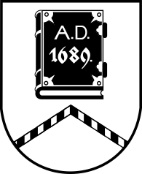 ALŪKSNES NOVADA PAŠVALDĪBAĪPAŠUMU ATSAVINĀŠANAS KOMISIJASĒDE Nr.2325.06.2024., plkst. 14:00Dārza ielā 11, Alūksnē, Alūksnes novadā, zālē, 1.stāvāDarba kārtībā:Par kustamās mantas – sniega traktora PISTEN BULLY PB160D otro izsoli.Par trešās izsoles noteikumu apstiprināšanu nekustamajam īpašumam “Zvaniņi”, Jaunannā, Jaunannas pagastā, Alūksnes novadā.